.Intro:  32 counts          One restart on Wall 5 (12 o’clock) after first 16 counts[1-8]	TOUCH, TOUCH, SHUFFLE FORWARD, ROCK FORWARD, SHUFFLE 1/2 TURN[9-16]	TOUCH, TOUCH, SHUFFLE FORWARD, STEP, PIVOT 1/2 TURN, LONG STEP, HITCHRestart: At this point on Wall 5 (Facing 12 o’clock – Restart will also face 12 o’clock wall)  Easier option for count 8 in restart – touch right beside left.[17-24]	SIDE ROCK, CROSS SHUFFLE, SIDE ROCK, BEHIND, 1/4 TURN[25-32]	STEP FORWARD, TOUCH TOE BEHIND, STEP BACK, TOUCH HEEL FORWARD, STEP BACK, POINT, STEP FORWARD, POINT(Optional Styling: Look to right on point)(Optional Styling: Look to left on point)[33-40]	ROCK FORWARD, 1/2 TURN, 1/2 TURN, SIDE, HOLD & SIDE, BRUSH[41-48]	CROSS ROCK, CHASSE, 1/4 TURN, HOLD & 1/4 TURN, TOUCHEnding:  As the music fades keep dancing and finish on count 48 facing 12 o’clock.Contact: (Canada)  416 588 7275  -- linedanceviv@hotmail.com -- www.stayinline.caStreets of Mexico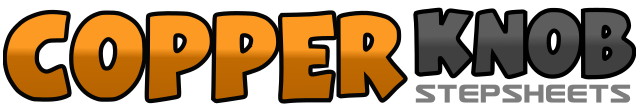 .......Count:48Wall:4Level:Easy Intermediate.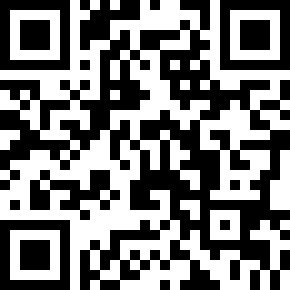 Choreographer:Vivienne Scott (CAN) - January 2014Vivienne Scott (CAN) - January 2014Vivienne Scott (CAN) - January 2014Vivienne Scott (CAN) - January 2014Vivienne Scott (CAN) - January 2014.Music:Goodbye (Radio Edit) (feat. Islove) - Glenn MorrisonGoodbye (Radio Edit) (feat. Islove) - Glenn MorrisonGoodbye (Radio Edit) (feat. Islove) - Glenn MorrisonGoodbye (Radio Edit) (feat. Islove) - Glenn MorrisonGoodbye (Radio Edit) (feat. Islove) - Glenn Morrison........1-2Touch right toe forward.   Touch right toe back.3&4Step forward on right.  Step left beside right.   Step forward on right.5-6Rock forward on left.  Recover onto right.7&8Shuffle 1/2 turn left stepping:  Left, Right, Left1-2Touch right toe forward.   Touch right toe back.3&4Step forward on right.  Step left beside right.   Step forward on right.5-6Step forward on left.   Pivot 1/2 turn right.7-8Step left long step forward.   Hitch right knee.1-2Rock right to right side.   Recover onto left.3&4Cross right over left.  Step left to left side.  Cross right over left.5-6Rock left to left side.   Recover onto right.7-8Cross left behind right.   Turn 1/4 right and step forward on right.1-2Step forward on left.  Touch right toe behind left.3-4Step back on right.  Touch left heel forward.5-6Step back on left.   Point right to right side.7-8Step forward on right.   Point left to left side.1-2Rock forward on left.   Recover onto right.3-4Turn 1/2 left and step forward on left.   Turn 1/2 left and step back on right. (Option:  Walk back left, right)5-6Step left to left side.   Hold.&7-8Step right beside left.   Step left to left side.   Touch right beside left.1-2Cross rock right over left.   Recover onto left.3&4Step right to right side.  Step left beside right.   Step right to right side.5-6Turn 1/4 right stepping left to left side.  Hold.&7-8Step right beside left.   Turn 1/4 left and step forward on left.   Touch right beside left.